LINIJA: 734IVANIĆ GRAD – IVANIĆKO GRABERJE – IVANIĆ GRAD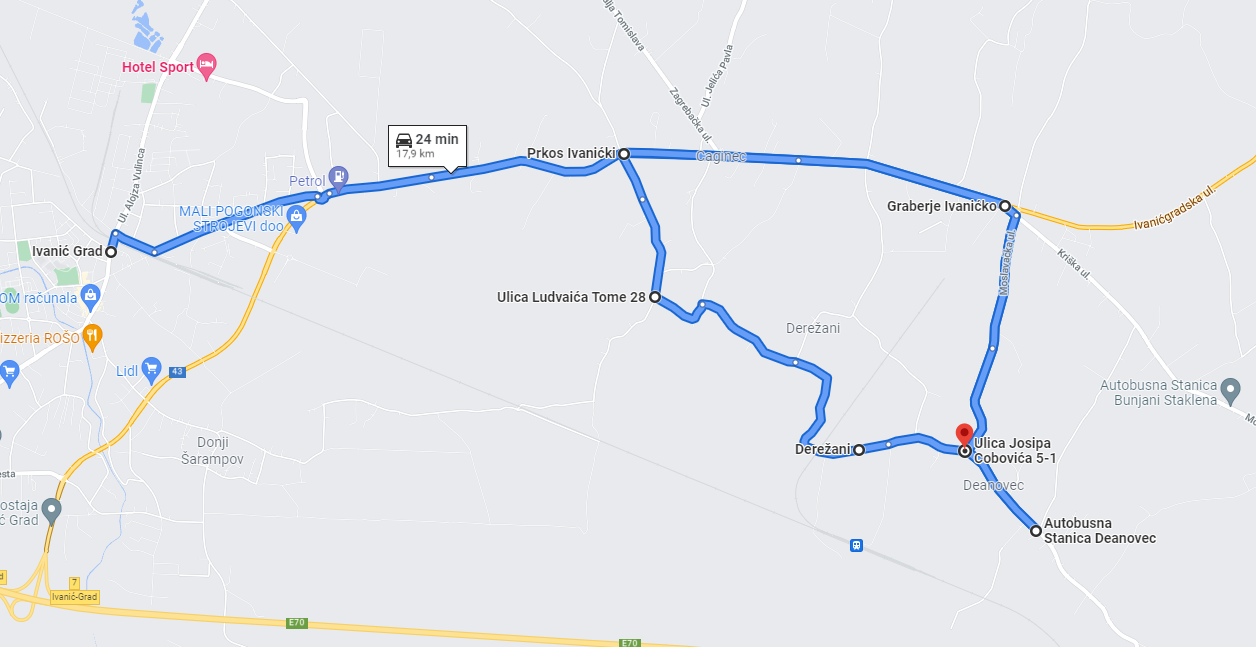 